АДМИНИСТРАЦИЯ ГУБЕРНАТОРА АСТРАХАНСКОЙ ОБЛАСТИРАСПОРЯЖЕНИЕот 9 сентября 2022 г. N 51-РАО СОЗДАНИИ КОНКУРСНОЙ КОМИССИИПО ПРЕДОСТАВЛЕНИЮ СУБСИДИИ ИЗ БЮДЖЕТА АСТРАХАНСКОЙ ОБЛАСТИНА КОНКУРСНОЙ ОСНОВЕ СОЦИАЛЬНО ОРИЕНТИРОВАННЫМНЕКОММЕРЧЕСКИМ ОРГАНИЗАЦИЯМ В АСТРАХАНСКОЙ ОБЛАСТИВ соответствии с Постановлением Правительства Астраханской области от 12.03.2018 N 71-П "О Порядке определения объема и предоставления на конкурсной основе субсидий из бюджета Астраханской области социально ориентированным некоммерческим организациям в Астраханской области":1. Создать конкурсную комиссию по предоставлению субсидии из бюджета Астраханской области на конкурсной основе социально ориентированным некоммерческим организациям в Астраханской области и утвердить ее состав (прилагается).2. Управлению по внутренней политике администрации Губернатора Астраханской области разместить состав конкурсной комиссии по предоставлению субсидии из бюджета Астраханской области на конкурсной основе социально ориентированным некоммерческим организациям в Астраханской области в открытом доступе на официальном сайте администрации Губернатора Астраханской области в информационно-телекоммуникационной сети "Интернет" в разделе управления по внутренней политике администрации Губернатора Астраханской области в срок не позднее двух рабочих дней со дня его утверждения.3. Признать утратившим силу Распоряжение администрации Губернатора Астраханской области от 05.10.2020 N 33-РА "О создании конкурсной комиссии по предоставлению субсидии из бюджета Астраханской области на конкурсной основе социально ориентированным некоммерческим организациям в Астраханской области и об упразднении конкурсной комиссии по предоставлению субсидий из бюджета Астраханской области социально ориентированным некоммерческим организациям Астраханской области на реализацию проектов по направлениям: профилактика социально опасных форм поведения граждан; содействие духовно-нравственному развитию личности и общества, улучшение морального и психологического состояния граждан".Вице-губернатор - руководительадминистрации ГубернатораАстраханской областиП.П.ПАУТОВУтвержденРаспоряжениемадминистрации ГубернатораАстраханской областиот 9 сентября 2022 г. N 51-РАСОСТАВКОНКУРСНОЙ КОМИССИИ ПО ПРЕДОСТАВЛЕНИЮ СУБСИДИИИЗ БЮДЖЕТА АСТРАХАНСКОЙ ОБЛАСТИ НА КОНКУРСНОЙ ОСНОВЕСОЦИАЛЬНО ОРИЕНТИРОВАННЫМ НЕКОММЕРЧЕСКИМ ОРГАНИЗАЦИЯМВ АСТРАХАНСКОЙ ОБЛАСТИ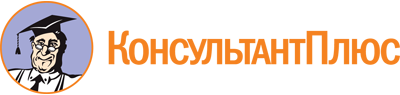 Распоряжение администрации Губернатора Астраханской области от 09.09.2022 N 51-РА
"О создании конкурсной комиссии по предоставлению субсидии из бюджета Астраханской области на конкурсной основе социально ориентированным некоммерческим организациям в Астраханской области"Документ предоставлен КонсультантПлюс

www.consultant.ru

Дата сохранения: 10.11.2022
 Паутов П.П.-вице-губернатор - руководитель администрации Губернатора Астраханской области, председатель конкурсной комиссииЮнусов Р.И.-заместитель руководителя администрации Губернатора Астраханской области - начальник управления по внутренней политике администрации Губернатора Астраханской области, заместитель председателя конкурсной комиссииШурыгина О.А.-главный специалист отдела по работе со структурами гражданского общества и организации социально-политического мониторинга управления по внутренней политике администрации Губернатора Астраханской области, секретарь конкурсной комиссииЧлены конкурсной комиссии:Члены конкурсной комиссии:Члены конкурсной комиссии:Агошков С.П.-член Общественной палаты Астраханской областиАндросов П.А.-сопредседатель регионального штаба регионального отделения Общероссийского общественного движения "Народный Фронт" "За Россию" в Астраханской области (по согласованию)Зурнаджан С.А.-председатель правления общественной организации "Астраханское региональное общество армянской культуры "Арев" (по согласованию)Коннова Н.М.-председатель Астраханской региональной общественной организации "Ассоциация детских и молодежных общественных объединений" (по согласованию)Мамонтов П.П.-начальник штаба регионального отделения Всероссийского детско-юношеского военно-патриотического общественного движения "ЮНАРМИЯ" Астраханской области (по согласованию)Татаркин С.Н.-председатель Астраханской региональной организации Общероссийской общественной организации ветеранов "Российский Союз ветеранов" (по согласованию)